SAMPLE LETTER OF MEDICAL NECESSITY TEMPLATEInsertable Cardiac Monitor (ICM)Instructions for completing the sample letter of medical necessity:Letters of medical necessity are often key to requesting prior authorization of procedures. Please customize the medical necessity letter template based on the medical appropriateness. Text requiring customization is in RED. After you have customized the letter, please make sure to delete this Instructions page and any RED text instructions for completion, disclaimers, Abbott logos, caution statement, trademarks and document number that are seen throughout the letter. For independent consideration and review, please make all changes that you believe appropriate or disregard these suggestions in their entirety. The healthcare provider is ultimately responsible for the accuracy and completeness of all claims submitted to third-party payers. Please see the FDA-approved label for information relevant to any prescribing decisions. Disclaimer: This material and the information contained herein is for general information purposes only and is not intended, and does not constitute, legal, reimbursement, business, clinical, or other advice. Furthermore, it is not intended to and does not constitute a representation or guarantee of reimbursement, payment, or charge, or that reimbursement or other payment will be received. It is not intended to increase or maximize payment by any payer. Abbott makes no express or implied warranty or guarantee that the list of codes and narratives in this document is complete or error-free. Similarly, nothing in this document should be viewed as instructions for selecting any particular code, and Abbott does not advocate or warrant the appropriateness of the use of any particular code. The ultimate responsibility for coding and obtaining payment/reimbursement remains with the customer. This includes the responsibility for accuracy and veracity of all coding and claims submitted to third-party payers. In addition, the customer should note that laws, regulations, and coverage policies are complex and are updated frequently and is subject to change without notice. The customer should check with its local carriers or intermediaries often and should consult with legal counsel or a financial, coding, or reimbursement specialist for any questions related to coding, billing, reimbursement, or any related issues. This material reproduces information for reference purposes only. It is not provided or authorized for marketing use.CAUTION: This product is intended for use by or under the direction of a physician. Prior to use, reference the Instructions for Use, inside the product carton (when available) or at vascular.eifu.abbott or at medical.abbott/manuals for more detailed information on Indications, Contraindications, Warnings, Precautions and Adverse Events. This material is intended for use with healthcare professionals only. Information contained herein for DISTRIBUTION in the U.S. ONLY.Abbott15900 Valley View Court, Sylmar CA 91342 USA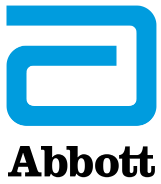 ™ Indicates a trademark of the Abbott group of companies‡ Indicates third party trademark, which is the property of its respective owner. www.cardiovascular.abbott©2024 Abbott. All rights reserved. MAT-2407069 v1.0[Physician Letterhead] [Date] Attention: Prior Authorization Department [Payer contact name] [Payer contact title] [Payer] [Street address] [City, State, zip code] Re: Request for Prior Authorization of Implantable Cardiac Monitor  Patient name: [First and last name] Patient date of birth: [XX/XX/XXXX]  Insurance ID # [XXXXXXXXXXXXXXX] Group # [XXXXXXXXXX] Planned Date of Service: [XX/XX/XXXX] Diagnosis: (list ICD 10 Dx code and diagnosis code descriptor) CPT Code: (options shown below)33285, Insertion, subcutaneous cardiac rhythm monitor, including programmingI am writing on behalf of my patient, [patient’s name], requesting prior authorization for the insertable cardiac monitor. This procedure is scheduled for an [inpatient/outpatient] setting at [facility name] on [planned procedure date]. I have examined this patient and have reached a decision that the device is medically necessary for this patient.The FDA approved Insertable Cardiac Monitor is capable of monitoring and performing diagnostic valuation of patients who experience unexplained symptoms that may be cardiac-related such as: dizziness, palpitations, chest pain, syncope, and shortness of breath, as well as patients who are at risk for cardiac arrhythmias such as bradycardia, tachycardia, and sinus pauses. It is also indicated for patients who have been previously diagnosed with atrial fibrillation (AF) or who are susceptible to developing AF. It is intended to be inserted subcutaneously in the left pectoral region, also described as the left anterior chest wall.Patient Clinical HistoryMoreover, a [state alternative therapy] is not sufficient for this patient for the following reason(s): [insert clinical reasons why the ICM is more clinically appropriate, or why other alternatives is a minor or absolute contraindication]. Are you requesting an urgent review? Definition of urgent: When the physician believes that waiting for a decision under the standard time frame could place the patient’s life, health, or ability to regain maximum function in serious jeopardy.In closing, I believe the insertable cardiac monitor is medically reasonable and necessary and warrants prior authorization of coverage and payment for this service. I have attached relevant excerpts from the patient’s medical record, including relevant history and physical to include symptoms and pertinent findings, signs and symptoms, treatments tried and failed, and results of diagnostic testing. Please let me know if I can provide any additional information. Thank you for your attention. Sincerely, [Physician’s name and credentials] [Title] [Name of practice] [Street address] [City, State, zip code] [Phone number] Enclosures: Attach any relevant information, such asFDA approval letter Relevant clinical studies / publications Patient medical records/chart notes documenting all the following required clinical information:ICD diagnosis and indication for procedure Relevant history and physical to include patient’s symptoms and pertinent findings  Treatments tried, failed and/or contraindicated, including pharmacologic therapy, if applicable